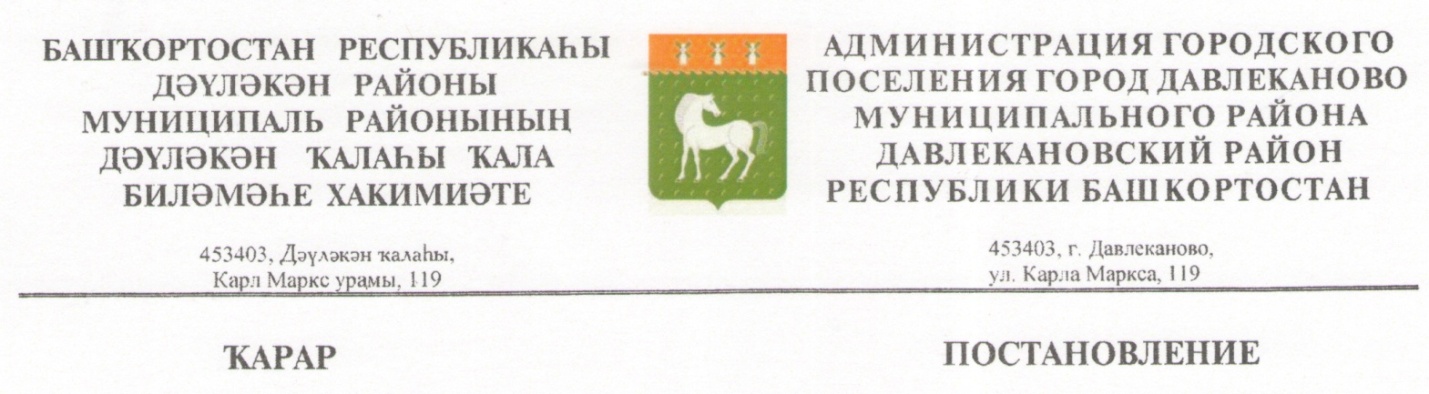     	        «30» май 2024й.                                №161                             «30» мая 2024г.Об утверждении Положения о механизме оперативно-диспетчерского управления в системе теплоснабжения на территории городского поселения город Давлеканово муниципального района Давлекановский район Республики БашкортостанВ соответствии с Федеральным законом от 06.10.2003 №131-ФЗ «Об общих принципах организации местного самоуправления в Российской Федерации», Федеральным законом от 27.07.2010 №190-ФЗ                                                                                 «О теплоснабжении», Правилами оценки готовности к отопительному периоду, утвержденными приказом Министерства энергетики Российской Федерации от 12.03.2013 №103, в целях обеспечения устойчивого теплоснабжения на территории городского поселения город Давлеканово муниципального района Давлекановский район Республики Башкортостан, администрация городского поселения город Давлеканово муниципального района Давлекановский районПОСТАНОВЛЯЕТ:Утвердить Положение о механизме оперативно-диспетчерского управления в системе теплоснабжения на территории городского поселения город Давлеканово муниципального района Давлекановский район Республики Башкортостан. Настоящее постановление опубликовать на официальном сайте: http://sovet-davlekanovo.ru (раздел Поселения муниципального района).Контроль за выполнением данного постановления возложить на заместителя главы администрации Рашитова Р.Р.  Глава администрации                                                                                     В.Н.Бабушкин                     Приложение                                       к постановлению                                                                  администрации городского поселения                                город Давлеканово  муниципального района Давлекановский район                                                                           от 30 мая 2024 года №161 ПОЛОЖЕНИЕо механизме оперативно-диспетчерского управления в системетеплоснабжения на территории городского поселения город Давлеканово муниципального района Давлекановский район Республики БашкортостанОбщие положения     Настоящее Положение определяет взаимодействие оперативно-диспетчерских служб теплоснабжающих организаций  и потребителей тепловой энергии по вопросам теплоснабжения.     Основной задачей указанных  организаций является обеспечение устойчивой и бесперебойной работы тепловых сетей и систем теплопотребления, поддержание заданных режимов теплоснабжения, принятие оперативных мер по предупреждению, локализации      и ликвидации аварий на теплоисточниках, тепловых сетях и системах теплопотребления.   Теплоснабжающие организации, обеспечивающие теплоснабжение Потребителей, должны иметь круглосуточно работающие оперативно-диспетчерские и аварийно-восстановительные службы. В организациях, штатным расписанием которых такие службы не предусмотрены, обязанности оперативного руководства возлагаются на лицо, определенное соответствующим приказом.    Общую координацию действий оперативно-диспетчерских служб по эксплуатации, локализации и ликвидации аварийной ситуации осуществляет Теплоснабжающая организация.     Для проведения работ по локализации и ликвидации аварий каждая Теплоснабжающая организация должна располагать необходимыми инструментами, механизмами, транспортом, передвижными сварочными установками, аварийным восполняемым запасом запорной арматуры и материалов. Объем аварийного запаса устанавливается в соответствии с действующими нормативами, место хранения определяется руководителями соответствующих организаций. Состав аварийно-восстановительных бригад, перечень машин и механизмов, приспособлений и материалов утверждается главным инженером (техническим руководителем) организации.     В случае значительных объемов работ, вызывающих длительные перерывы в теплоснабжении к восстановительным работам могут привлекаться другие предприятия.Взаимодействие оперативно-диспетчерских и аварийно-восстановительных служб при возникновении и ликвидации аварий на источниках теплоснабжения, тепловых сетях и системах теплопотребленияПри получении сообщения о возникновении аварии, отключении или ограничении энергоснабжения Потребителей диспетчер соответствующей организации принимает оперативные меры по обеспечению безопасности на месте аварии (ограждение, освещение, охрана   и др.) и действует в соответствии с инструкцией по ликвидации аварийных ситуаций.         О возникновении аварийной ситуации, принятом решении по ее локализации и ликвидации диспетчер соответствующей организации немедленно сообщает  по имеющимся у него каналам связи руководству организации, диспетчерам Единой дежурно-диспетчерской службы, диспетчерам организаций, которым необходимо изменить или прекратить работу своего оборудования и коммуникаций.         Команды об отключении и опорожнении систем теплоснабжения и теплопотребления проходят через соответствующие диспетчерские службы.        Отключение систем отопления, последующее заполнение     и включение в работу производится силами оперативно-диспетчерских и аварийно-восстановительных служб собственников зданий в соответствии с инструкцией.       В случае, когда в результате аварии создается угроза жизни людей, разрушения оборудования, коммуникаций или строений, диспетчеры Теплоснабжающих организаций отдают распоряжение на вывод из работы оборудования без согласования, но с обязательным немедленным извещением ЕДДС и Абонентов (в случае необходимости) перед отключением и после завершения работ по выводу из работы аварийного тепломеханического оборудования или участков тепловых сетей.        Лицо, ответственное за ликвидацию аварии, обязано:   - вызвать при необходимости через диспетчерские службы соответствующих представителей организаций и ведомств, имеющих коммуникации, сооружения в месте аварии, согласовать с ними проведение земляных работ для ликвидации аварии;   - организовать выполнение работ на подземных коммуникациях   и обеспечить безопасные условия производства работ;  -  информировать по завершении аварийно-восстановительных работ (или какого-либо этапа) соответствующие диспетчерские службы для восстановления рабочей схемы, заданных параметров теплоснабжения и подключения потребителей в соответствии с программой пуска.        Организации и предприятия всех форм собственности, имеющие свои коммуникации или сооружения в месте возникновения      аварии, обязаны направить своих представителей по вызову диспетчера Теплоснабжающей организации для согласования условий производства работ по ликвидации аварии в течение двух часов в любое время суток.3.Взаимодействие оперативно-диспетчерских служб  при эксплуатации систем теплоснабжения        Ежедневно диспетчеры, ответственные лица Теплоснабжающих организаций осуществляют передачу в ЕДДС оперативной информации: о режимах работы теплоисточников и тепловых сетей, о корректировке режимов работы энергообъектов по фактической температуре и ветровому воздействию, об аварийных ситуациях на вышеперечисленных объектах, влияющих на нормальный режим работы системы теплоснабжения.        Планируемый вывод в ремонт оборудования, находящегося на балансе Потребителей, производится с обязательным информированием ЕДДС за 10 дней до намеченных работ, а в случае аварии – немедленно.       При проведении плановых ремонтных работ на водозаборных сооружениях или объектах системы централизованного водоснабжения, которые приводят к ограничению или прекращению подачи холодной воды на теплоисточники, диспетчер организации, в ведении         которой находятся данные объекты, должен не менее чем за 10 дней       сообщить диспетчеру ЕДДС об этих отключениях с указанием сроков начала и окончания работ.       Включение новых объектов производится только по разрешению Теплоснабжающей организации с одновременным извещением   ЕДДС.    Включение объектов, которые выводились в ремонт по заявке Потребителей, производится по разрешению персонала Теплоснабжающих (теплосетевых) организаций по соответствующей заявке ответственного лица Потребителя, указанного в ней.4.Техническая документация       Документами, определяющими взаимоотношения оперативно-диспетчерских служб Теплоснабжающих организаций и Потребителей, являются:      - настоящее Положение;      - соглашения о взаимодействии аварийно-диспетчерских служб;     -  нормативно-техническая документация по технике безопасности и эксплуатации теплогенерирующих установок, тепловых сетей и тепло-потребляющих установок;     - внутренние инструкции, касающиеся эксплуатации и техники безопасности этого оборудования, разработанные на основе настоящего Положения с учетом нормативно-технической документации.        Внутренние инструкции должны включать детально разработанный оперативный план действий при авариях, ограничениях и отключениях Потребителей при временном недостатке тепловой энергии, электрической мощности или топлива на источниках теплоснабжения.        К инструкциям должны быть приложены схемы возможных аварийных переключений, указан порядок отключения отопления, опорожнения тепловых сетей и систем теплопотребления зданий, последующего их заполнения и включения в работу при разработанных вариантах аварийных режимов, должна быть определена организация дежурств    и действий персонала при усиленном и внерасчетном режимах теплоснабжения.        Конкретный перечень необходимой эксплуатационной документации в каждой организации устанавливается ее руководством.